Valunya
Soi-sri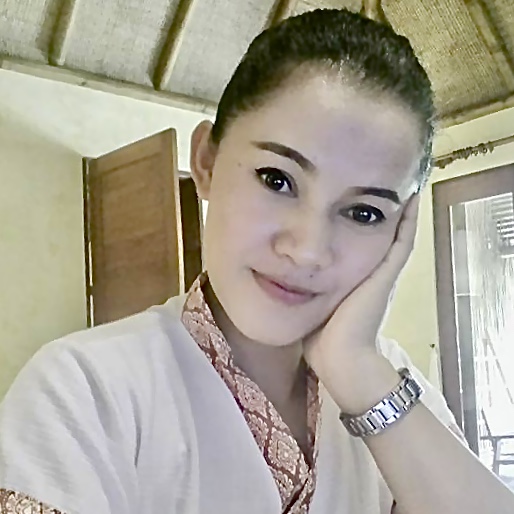 Valunya
Soi-sriExperienceAugust 24 2015 - PresentSpa Supervisor• Spa Therapist • High Season Spa Koh KoodMassage CertificatesSeptember  2013 : Traditional Thai Massage 150 Hrs.November  2013 : Traditional Thai Massage 372 Hrs.September 2016:   Aromatherapy   60 Hrs.September 2016:  Reflexology  Foot Massage  60 Hrs
July  2017: Health and Beauty Service  150 Hrs.June  2017 : Swedish Massage  150 Hrs.December 2019 : Thai Traditional Massage,Spa,And Beauty Teaching Assistant Class 38ResponsibilitiesSupervise the operation of the Spa & Massage, including beauty treatments in accordance with the needs and demands of guests, management and the local market trends.Provide supervision, direction, leadership and continuous training to the Spa & Massage staff.Assist the General Manager in setting up Spa & Massage services, including grooming and appearance of the facilities and staff.Assist the General Manager in recruiting staff, establishing menu and pricing.Massage SkillsExperienceAugust 24 2015 - PresentSpa Supervisor• Spa Therapist • High Season Spa Koh KoodMassage CertificatesSeptember  2013 : Traditional Thai Massage 150 Hrs.November  2013 : Traditional Thai Massage 372 Hrs.September 2016:   Aromatherapy   60 Hrs.September 2016:  Reflexology  Foot Massage  60 Hrs
July  2017: Health and Beauty Service  150 Hrs.June  2017 : Swedish Massage  150 Hrs.December 2019 : Thai Traditional Massage,Spa,And Beauty Teaching Assistant Class 38ResponsibilitiesSupervise the operation of the Spa & Massage, including beauty treatments in accordance with the needs and demands of guests, management and the local market trends.Provide supervision, direction, leadership and continuous training to the Spa & Massage staff.Assist the General Manager in setting up Spa & Massage services, including grooming and appearance of the facilities and staff.Assist the General Manager in recruiting staff, establishing menu and pricing.Massage Skills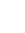 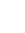 ExperienceAugust 24 2015 - PresentSpa Supervisor• Spa Therapist • High Season Spa Koh KoodMassage CertificatesSeptember  2013 : Traditional Thai Massage 150 Hrs.November  2013 : Traditional Thai Massage 372 Hrs.September 2016:   Aromatherapy   60 Hrs.September 2016:  Reflexology  Foot Massage  60 Hrs
July  2017: Health and Beauty Service  150 Hrs.June  2017 : Swedish Massage  150 Hrs.December 2019 : Thai Traditional Massage,Spa,And Beauty Teaching Assistant Class 38ResponsibilitiesSupervise the operation of the Spa & Massage, including beauty treatments in accordance with the needs and demands of guests, management and the local market trends.Provide supervision, direction, leadership and continuous training to the Spa & Massage staff.Assist the General Manager in setting up Spa & Massage services, including grooming and appearance of the facilities and staff.Assist the General Manager in recruiting staff, establishing menu and pricing.Massage SkillsExperienceAugust 24 2015 - PresentSpa Supervisor• Spa Therapist • High Season Spa Koh KoodMassage CertificatesSeptember  2013 : Traditional Thai Massage 150 Hrs.November  2013 : Traditional Thai Massage 372 Hrs.September 2016:   Aromatherapy   60 Hrs.September 2016:  Reflexology  Foot Massage  60 Hrs
July  2017: Health and Beauty Service  150 Hrs.June  2017 : Swedish Massage  150 Hrs.December 2019 : Thai Traditional Massage,Spa,And Beauty Teaching Assistant Class 38ResponsibilitiesSupervise the operation of the Spa & Massage, including beauty treatments in accordance with the needs and demands of guests, management and the local market trends.Provide supervision, direction, leadership and continuous training to the Spa & Massage staff.Assist the General Manager in setting up Spa & Massage services, including grooming and appearance of the facilities and staff.Assist the General Manager in recruiting staff, establishing menu and pricing.Massage Skills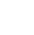 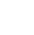 +66898324601ExperienceAugust 24 2015 - PresentSpa Supervisor• Spa Therapist • High Season Spa Koh KoodMassage CertificatesSeptember  2013 : Traditional Thai Massage 150 Hrs.November  2013 : Traditional Thai Massage 372 Hrs.September 2016:   Aromatherapy   60 Hrs.September 2016:  Reflexology  Foot Massage  60 Hrs
July  2017: Health and Beauty Service  150 Hrs.June  2017 : Swedish Massage  150 Hrs.December 2019 : Thai Traditional Massage,Spa,And Beauty Teaching Assistant Class 38ResponsibilitiesSupervise the operation of the Spa & Massage, including beauty treatments in accordance with the needs and demands of guests, management and the local market trends.Provide supervision, direction, leadership and continuous training to the Spa & Massage staff.Assist the General Manager in setting up Spa & Massage services, including grooming and appearance of the facilities and staff.Assist the General Manager in recruiting staff, establishing menu and pricing.Massage SkillsExperienceAugust 24 2015 - PresentSpa Supervisor• Spa Therapist • High Season Spa Koh KoodMassage CertificatesSeptember  2013 : Traditional Thai Massage 150 Hrs.November  2013 : Traditional Thai Massage 372 Hrs.September 2016:   Aromatherapy   60 Hrs.September 2016:  Reflexology  Foot Massage  60 Hrs
July  2017: Health and Beauty Service  150 Hrs.June  2017 : Swedish Massage  150 Hrs.December 2019 : Thai Traditional Massage,Spa,And Beauty Teaching Assistant Class 38ResponsibilitiesSupervise the operation of the Spa & Massage, including beauty treatments in accordance with the needs and demands of guests, management and the local market trends.Provide supervision, direction, leadership and continuous training to the Spa & Massage staff.Assist the General Manager in setting up Spa & Massage services, including grooming and appearance of the facilities and staff.Assist the General Manager in recruiting staff, establishing menu and pricing.Massage Skills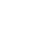 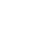 valunya1133@gmail.comExperienceAugust 24 2015 - PresentSpa Supervisor• Spa Therapist • High Season Spa Koh KoodMassage CertificatesSeptember  2013 : Traditional Thai Massage 150 Hrs.November  2013 : Traditional Thai Massage 372 Hrs.September 2016:   Aromatherapy   60 Hrs.September 2016:  Reflexology  Foot Massage  60 Hrs
July  2017: Health and Beauty Service  150 Hrs.June  2017 : Swedish Massage  150 Hrs.December 2019 : Thai Traditional Massage,Spa,And Beauty Teaching Assistant Class 38ResponsibilitiesSupervise the operation of the Spa & Massage, including beauty treatments in accordance with the needs and demands of guests, management and the local market trends.Provide supervision, direction, leadership and continuous training to the Spa & Massage staff.Assist the General Manager in setting up Spa & Massage services, including grooming and appearance of the facilities and staff.Assist the General Manager in recruiting staff, establishing menu and pricing.Massage SkillsExperienceAugust 24 2015 - PresentSpa Supervisor• Spa Therapist • High Season Spa Koh KoodMassage CertificatesSeptember  2013 : Traditional Thai Massage 150 Hrs.November  2013 : Traditional Thai Massage 372 Hrs.September 2016:   Aromatherapy   60 Hrs.September 2016:  Reflexology  Foot Massage  60 Hrs
July  2017: Health and Beauty Service  150 Hrs.June  2017 : Swedish Massage  150 Hrs.December 2019 : Thai Traditional Massage,Spa,And Beauty Teaching Assistant Class 38ResponsibilitiesSupervise the operation of the Spa & Massage, including beauty treatments in accordance with the needs and demands of guests, management and the local market trends.Provide supervision, direction, leadership and continuous training to the Spa & Massage staff.Assist the General Manager in setting up Spa & Massage services, including grooming and appearance of the facilities and staff.Assist the General Manager in recruiting staff, establishing menu and pricing.Massage SkillsExperienceAugust 24 2015 - PresentSpa Supervisor• Spa Therapist • High Season Spa Koh KoodMassage CertificatesSeptember  2013 : Traditional Thai Massage 150 Hrs.November  2013 : Traditional Thai Massage 372 Hrs.September 2016:   Aromatherapy   60 Hrs.September 2016:  Reflexology  Foot Massage  60 Hrs
July  2017: Health and Beauty Service  150 Hrs.June  2017 : Swedish Massage  150 Hrs.December 2019 : Thai Traditional Massage,Spa,And Beauty Teaching Assistant Class 38ResponsibilitiesSupervise the operation of the Spa & Massage, including beauty treatments in accordance with the needs and demands of guests, management and the local market trends.Provide supervision, direction, leadership and continuous training to the Spa & Massage staff.Assist the General Manager in setting up Spa & Massage services, including grooming and appearance of the facilities and staff.Assist the General Manager in recruiting staff, establishing menu and pricing.Massage SkillsExperienceAugust 24 2015 - PresentSpa Supervisor• Spa Therapist • High Season Spa Koh KoodMassage CertificatesSeptember  2013 : Traditional Thai Massage 150 Hrs.November  2013 : Traditional Thai Massage 372 Hrs.September 2016:   Aromatherapy   60 Hrs.September 2016:  Reflexology  Foot Massage  60 Hrs
July  2017: Health and Beauty Service  150 Hrs.June  2017 : Swedish Massage  150 Hrs.December 2019 : Thai Traditional Massage,Spa,And Beauty Teaching Assistant Class 38ResponsibilitiesSupervise the operation of the Spa & Massage, including beauty treatments in accordance with the needs and demands of guests, management and the local market trends.Provide supervision, direction, leadership and continuous training to the Spa & Massage staff.Assist the General Manager in setting up Spa & Massage services, including grooming and appearance of the facilities and staff.Assist the General Manager in recruiting staff, establishing menu and pricing.Massage Skills